Lav en høretestHvad er et audiogram?Et audiogram er en graf, der viser en persons brugbare hørelse. For forskellige frekvenser i intervallet fra 250 Hz til 8000 Hz måler man, hvilken lydstyrke målt i dB, personen netop kan høre. Der laves en graf for hvert øre. 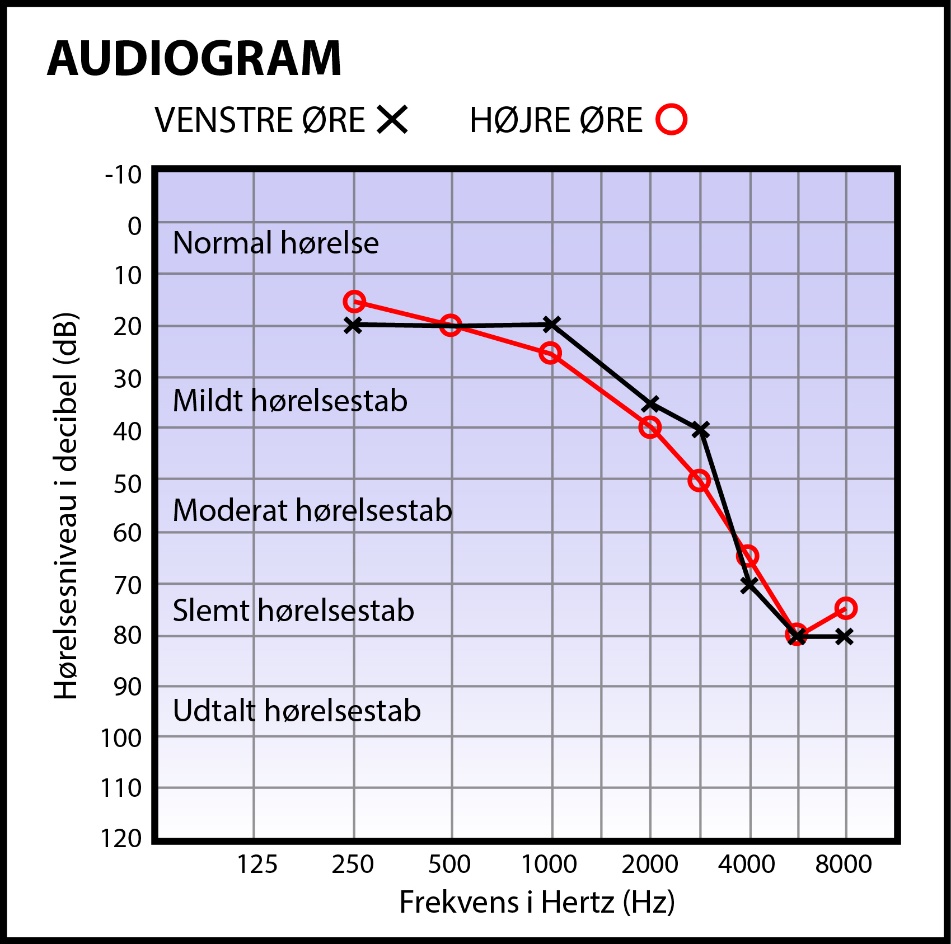 Illustration Bo Michelsen, Kilde: http://www.hearingsoundadvice.com/understanding-your-audiogram.htmlAktivitet Lav dit eget audiogram Du skal ved hjælp af et program lave et audiogram over din egen hørelse. Et audiogram fremstillet på denne måde kan ikke erstatte et besøg hos en audiolog eller en ørelæge, hvis du føler, at du har problemer med at høre.  Hearing Test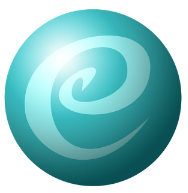 I Google Play til Android https://play.google.com/store/apps/details?id=mobile.eaudiologia&hl=da Hearing Test & Ear Age Test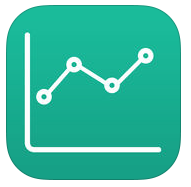 I App Store til iOShttps://itunes.apple.com/us/app/hearing-test-ear-age-test/id1067630100?mt=8 